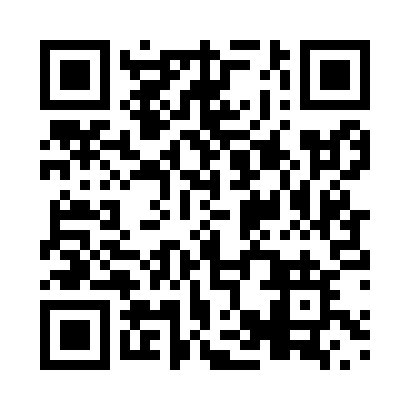 Prayer times for Granite, British Columbia, CanadaWed 1 May 2024 - Fri 31 May 2024High Latitude Method: Angle Based RulePrayer Calculation Method: Islamic Society of North AmericaAsar Calculation Method: HanafiPrayer times provided by https://www.salahtimes.comDateDayFajrSunriseDhuhrAsrMaghribIsha1Wed3:385:2612:465:528:089:572Thu3:355:2412:465:538:099:593Fri3:335:2312:465:548:1110:014Sat3:305:2112:465:558:1210:045Sun3:285:1912:465:558:1410:066Mon3:255:1812:465:568:1510:087Tue3:235:1612:465:578:1710:118Wed3:205:1512:465:588:1810:139Thu3:185:1312:465:598:2010:1510Fri3:155:1212:466:008:2110:1811Sat3:135:1012:466:018:2210:2012Sun3:105:0912:466:018:2410:2313Mon3:085:0712:466:028:2510:2514Tue3:065:0612:466:038:2710:2715Wed3:035:0412:466:048:2810:3016Thu3:015:0312:466:058:2910:3217Fri2:585:0212:466:068:3110:3518Sat2:565:0112:466:068:3210:3719Sun2:544:5912:466:078:3310:3920Mon2:524:5812:466:088:3510:4021Tue2:524:5712:466:098:3610:4122Wed2:514:5612:466:098:3710:4223Thu2:514:5512:466:108:3810:4224Fri2:504:5412:466:118:3910:4325Sat2:504:5312:476:128:4110:4426Sun2:494:5212:476:128:4210:4427Mon2:494:5112:476:138:4310:4528Tue2:494:5012:476:148:4410:4629Wed2:484:4912:476:148:4510:4630Thu2:484:4912:476:158:4610:4731Fri2:484:4812:476:158:4710:47